РЕШЕНИЕРассмотрев проект решения о признании утратившими силу отдельных решений Городской Думы Петропавловск-Камчатского городского округа, внесенный Главой администрации Петропавловск-Камчатского городского округа Зайцевым Д.В., в соответствии с частью 12 статьи 59 Устава Петропавловск-Камчатского городского округа, Городская Дума Петропавловск-Камчатского городского округа РЕШИЛА:1. Принять Решение о признании утратившими силу отдельных решений Городской Думы Петропавловск-Камчатского городского округа.2. Направить принятое Решение Главе Петропавловск-Камчатского городского округа для подписания и обнародования.РЕШЕНИЕот 27.07.2016 № 459-ндО признании утратившими силу отдельных решений Городской Думы Петропавловск-Камчатского городского округаПринято Городской Думой Петропавловск-Камчатского городского округа(решение от 21.07.2016 № 1026-р)1. Признать утратившими силу:1) Решение Городской Думы Петропавловск-Камчатского городского округа от 24.12.2009 № 211-нд «Об обеспечении доступа к информации о деятельности органов местного самоуправления Петропавловск-Камчатского городского округа»;2) Решение Городской Думы Петропавловск-Камчатского городского округа от 02.08.2010 № 229-нд «О внесении изменений в Решение Городской Думы Петропавловск-Камчатского городского округа от 24.12.2009 № 211-нд                          «Об обеспечении доступа к информации о деятельности органов местного самоуправления Петропавловск-Камчатского городского округа»;3) Решение Городской Думы Петропавловск-Камчатского городского округа от 01.06.2011 № 362-нд «О внесении изменения в Решение Городской Думы Петропавловск-Камчатского городского округа от 24.12.2009 № 211-нд                          «Об обеспечении доступа к информации о деятельности органов местного самоуправления Петропавловск-Камчатского городского округа»;4) Решение Городской Думы Петропавловск-Камчатского городского округа от 28.02.2012 № 484-нд «О внесении изменений в Решение Городской Думы Петропавловск-Камчатского городского округа от 24.12.2009 № 211-нд                          «Об обеспечении доступа к информации о деятельности органов местного самоуправления Петропавловск-Камчатского городского округа».2. Настоящее Решение вступает в силу после дня его официального опубликования. 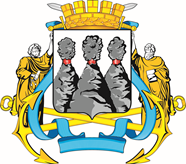 ГОРОДСКАЯ ДУМАПЕТРОПАВЛОВСК-КАМЧАТСКОГО ГОРОДСКОГО ОКРУГАот 21.07.2016 № 1026-р47-я (внеочередная) сессияг.Петропавловск-КамчатскийО принятии решения о признании утратившими силу отдельных решений Городской Думы Петропавловск-Камчатского городского округаГлава Петропавловск-Камчатского городского округа, исполняющий полномочия председателя Городской Думы             К.Г. СлыщенкоГОРОДСКАЯ ДУМАПЕТРОПАВЛОВСК-КАМЧАТСКОГО ГОРОДСКОГО ОКРУГАГлаваПетропавловск-Камчатскогогородского округа                      К.Г. Слыщенко